  Márcio Dourado Rocha, M.e  Despertar no aluno a capacidade de analisar políticas públicas, os fundamentos que e como a gestão das mesmas influencia no cotidiano da sociedade. Anápolis, 02 de fevereiro de 2022. 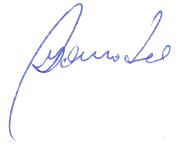 Prof. M.e Márcio Dourado RochaPROFESSOR RESPONSÁVEL PELA DISCIPLINA1. CARACTERIZAÇÃO DA DISCIPLINA1. CARACTERIZAÇÃO DA DISCIPLINANome da Disciplina: Gestão de Políticas Públicas Ano/semestre: 2022/1Código da Disciplina: D0063Período: Carga Horária Total: 80h/aCarga Horária Total: 80h/aPré-Requisito: Não se Aplica Co-Requisito: Não se Aplica 2. PROFESSOR3. EMENTAAnálise das políticas públicas aplicadas na Informação e gestão organizacional, na tomada de decisões de marketing, no gerenciamento da sociedade contemporânea; dos projetos e analisar o ambiente organizacional na perspectiva dos recursos humanos embasados na lei da ética e na moral.4. OBJETIVO GERAL5. OBJETIVOS ESPECÍFICOS5. OBJETIVOS ESPECÍFICOSUnidadesObjetivos Específicos1 – Princípios da gestão pública1 - Identificar os princípios da gestão pública.2 - Reconhecer algumas particularidades do artigo 37 da Constituição federal de 1988.3 - Averiguar a importância desses princípios no contexto da gestão pública.2 – O impacto da relação entre Estado e sociedade na formulação de políticas públicas1 - Identificar os atores públicos e privados na formulação das políticas públicas.2 - Explicar os canais de participação social e sua influência na formulação das políticas públicas.3 - Descrever os principais impactos das relações entre Estado e sociedade na formulação de políticas públicas.3 – Formuladores e formulação de políticas públicas1 - Identificar os formuladores de políticas públicas e as entidades representativas.2 - Definir as etapas do processo de formulação de políticas públicas.3 - Reconhecer exemplos de políticas públicas presentes no cotidiano do produtor.4 – Diversidade, movimentos sociais e políticas públicas1 - Reconhecer os movimentos sociais em seu movimento histórico.2 - Relacionar a diversidade, os movimentos sociais e a constituição das políticas públicas.3 - Analisar a implementação de políticas públicas para os diferentes segmentos populacionais no Brasil.5 – Demandas1 - Identificar os tipos de demandas existentes na elaboração das políticas públicas.2 - Diferenciar as prioridades das demandas na elaboração das políticas públicas.3 - Verificar a abrangência das demandas na elaboração das políticas públicas.6 – Formulação e escolha de alternativas de políticas1 - Conhecer o processo de formulação de alternativas e a sua importância no contexto de elaboração de políticas públicas.2 - Criar alternativas de políticas públicas, com base nas principais fontes de geração de alternativas.3 - Propor alternativas viáveis de solução de problemas a serem escolhidas pelos tomadores de decisão.7 – Origem dos recursos1 - Identificar a origem dos fatos geradores das políticas públicas.2 - Verificar os órgãos públicos que estimulam as políticas públicas.3 - Analisar a sistematização dos investimentos públicos em políticas sociais.8 – Agenda1 - Reconhecer o conceito de agenda das políticas públicas e sua formulação.2 - Identificar os fatores de influência na formulação e o gerenciamento da agenda das políticas públicas.3 - Delinear o planejamento de demandas na agenda das políticas públicas com foco no seu gerenciamento futuro.9 – Ciclo das políticas públicas1 - Identificar como são elaboradas as políticas públicas.2 - Apresentar as diferentes fases para a implementação das políticas públicas.3 - Caracterizar as fases de implementação das políticas públicas.10 – Nascimento de políticas públicas1 - Identificar os principais fatores do nascimento das políticas públicas.2 - Reconhecer os desafios na formulação das políticas públicas.3 - Propor estratégias para formulação das políticas públicas.11 – Implementação da política pública1 - Identificar o ciclo das políticas públicas. 2 - Analisar as particularidades na implementação das políticas públicas.3 - Verificar como são implementadas as políticas públicas.12 – Objetivos do Governo1 - Identificar os objetivos do governo2 - Apontar os principais mecanismos utilizados pelos governos para o atendimento aos propósitos coletivos3 - Verificar alguns resultados das ações governamentais planejadas para a coletividade.13 – O papel dos sujeitos na formulação das políticas sociais públicas e privadas1 - Explicar o que são sujeitos políticos.2 - Identificar as políticas sociais públicas e privadas.3 - Diferenciar as políticas sociais públicas e privadas.14 – Política pública de inclusão1 - Descrever a importância das políticas públicas de inclusão social.2 - Reconhecer adaptações inclusivas presentes na sociedade brasileira.3 - Identificar lacunas no processo de inclusão social.15 – Programas e projetos de políticas públicas1 - Compreender a formação linear de políticas públicas.2 - Descrever os orçamentos como ferramentas de gestão de políticas públicas.3 - Estabelecer um paralelismo entre os programas e projetos para a execução de políticas públicas.16 – Avaliação e extinção: Impactos da política pública1 - Reconhecer a importância das fases de avaliação e de extinção das políticas públicas.2 - Identificar o processo de avaliação das políticas públicas.3 - Verificar os motivos da extinção das políticas públicas.6. HABILIDADES E COMPETÊNCIASEspera-se que a disciplina desperte ao estudante a noção das etapas de implantação e gestão de uma política pública e o dote da capacidade de as gerir nos mais diferentes cenários.7. CONTEÚDO PROGRAMÁTICO7. CONTEÚDO PROGRAMÁTICO7. CONTEÚDO PROGRAMÁTICO7. CONTEÚDO PROGRAMÁTICOSemanaTítulo do ConteúdoEstratégia de ensino-aprendizagemAulaTeórica/Prática1Aula 1 - Princípios da gestão públicaUnidades de aprendizagemVídeo de apresentaçãoFórum de dúvidasTeórica1Aula 2 - O impacto da relação entre Estado e sociedade na formulação de políticas públicasUnidades de aprendizagemVídeo de apresentaçãoFórum de dúvidasTeórica2Aula 3 - Formuladores e formulação de políticas públicasUnidades de aprendizagemMentoriaFórum de dúvidasTeórica2Aula 4 - Diversidade, movimentos sociais e políticas públicasUnidades de aprendizagemMentoriaFórum de dúvidasTeórica3Aula 5 - DemandasUnidades de aprendizagemVideoaulaProva 1Fórum de dúvidasTeórica3Aula 6 - Formulação e escolha de alternativas de políticasUnidades de aprendizagemVideoaulaProva 1Fórum de dúvidasTeórica4Aula 7 - Origem dos recursosUnidades de aprendizagemMentoriaFórum de dúvidasTeórica4Aula 8 - AgendaUnidades de aprendizagemMentoriaFórum de dúvidasTeórica5Prova 2Prova 2Teórica6Aula 9 - Ciclo das políticas públicasUnidades de aprendizagemEstudo em pares – Supere-seFórum de dúvidasTeórica6Aula 10 - Nascimento de políticas públicasUnidades de aprendizagemEstudo em pares – Supere-seFórum de dúvidasTeórica7Aula 11 - Implementação da política públicaUnidades de aprendizagemMentoriaWebinarFórum de dúvidasTeórica7Aula 12 - Objetivos do GovernoUnidades de aprendizagemMentoriaWebinarFórum de dúvidasTeórica8Aula 13 - O papel dos sujeitos na formulação das políticas sociais públicas e privadasUnidades de aprendizagemVideoaulaProva 3 Fórum de dúvidasTeórica8Aula 14 - Política pública de inclusãoUnidades de aprendizagemVideoaulaProva 3 Fórum de dúvidasTeórica9Aula 15 - Programas e projetos de políticas públicasUnidades de aprendizagem
MentoriaFórum de dúvidasTeórica9Aula 16 - Avaliação e extinção: Impactos da política públicaUnidades de aprendizagem
MentoriaFórum de dúvidasTeórica10Prova 4Prova 4Teórica8. PROCEDIMENTOS DIDÁTICOSAs disciplinas 100% on-line, cuja duração é de 10 semanas letivas, são estruturadas a partir da seguinte modelagem:•	16 unidades de aprendizagem, incluindo atividades de fixação, distribuídas pelas semanas letivas;•	1 vídeo de apresentação com o professor da disciplina na semana 1;•	2 vídeos, alternados nas semanas 3 e 8, em que o professor apresenta os aspectos centrais das atividades em estudo e oferece orientações de estudo;•	4 mentorias alternadas nas semanas:  2, 4, 7 e 9, nas quais é gerada maior proximidade com o aluno, respondendo dúvidas quanto ao conteúdo estudado e alargando as perspectivas sobre as habilidades e competências a serem desenvolvidas;•	provas on-line nas semanas 3 e 8, cuja nota é referente a 2ª VA;•	programa Supere-se de retomada de conteúdos e recuperação de notas nas semanas 6 e 7;•	provas nas semanas 5 e 10, 1ª VA e 3ª VA.9. ATIVIDADE INTEGRATIVA Não se Aplica.10. PROCESSO AVALIATIVO DA APRENDIZAGEMDevido ao contexto de combate à pandemia de COVID-19, neste semestre as avaliações ocorrerão todas em ambiente virtual de aprendizagem. Desta forma, as Verificações de Aprendizagem estarão disponíveis nas seguintes semanas da disciplina: Semana 3 – Prova 1 (2ªVA); Semana 5 – Prova 2 (1ªVA); Semana 8 – Prova 3 (2ªVA); Semana 10 – Prova  4 (3ª VA).
Os valores das avaliações são: Prova (2ª VA) - 50 pontos; Prova de 1ªVA - 100 pontos; Prova (2ªVA) - 50 pontos; Prova de 3ª VA - 100 pontos.
Após a 1ª verificação de aprendizagem, acontece o Programa Supere-se. Nele, por meio da aplicação da Metodologia Ativa, os estudantes são convidados a participarem de estudos em grupo com seus pares, revisando o conteúdo até ali ministrado. Para cada grupo, são destinados alunos para exercerem o papel de líder e monitor. Após um período de 14 dias, são aplicadas novas avaliações, permitindo a recuperação da nota até ali alcançada. Trata-se de uma proposta inovadora que busca promover a interação entre os discentes dos cursos EAD, gerando aprendizagem de maneira humanizada e colaborativa.
Todas as avaliações propostas – 1ª, 2ª e 3ª verificações de aprendizagem – ocorrem uma vez no decorrer da oferta de uma disciplina, a qual dura 10 semanas letivas. A nota mínima para aprovação é 60. Os resultados obtidos pelo acadêmico são disponibilizados na sala de aula virtual, na área do aluno e no sistema acadêmico Lyceum, havendo integração e atualização periódica dos três ambientes virtuais.11. BIBLIOGRAFIA  Básica:- Cunningham, F. Teorias da democracia: uma introdução crítica: debates contemporâneos. Penso, 2009. 285 p. ISBN 9788536319490.- LA TAILLE, Y. Moral e ética: dimensões intelectuais e afetivas. Porto Alegre: Artmed, 2006. 192 p. ISBN 9788536306599.- OLIVEIRA, Saulo Barbará D. Instrumentos de gestão pública. São Paulo: Editora Saraiva, 2015. E-book. 9788502635975. Disponível em: https://integrada.minhabiblioteca.com.br/#/books/9788502635975/. Acesso em: 16 ago. 2022.Complementar:BORJAS, G. Economia do trabalho. 5. ed. Porto Alegre: AMGH, 2012. 632 p. ISBN 9788580550610.FAZZIO JÚNIOR, W. Corrupção no poder público: peculato, concussão, corrupção passiva e prevaricação. São Paulo: Atlas, 2002. 246 p. ISBN 8522432074.Fonte, F.D. M. Políticas públicas e direitos fundamentais. São Paulo: Editora Saraiva, 2021. 9786555597417. Disponível em: https://integrada.minhabiblioteca.com.br/#/books/9786555597417/. Acesso em: 16 Aug 2022KANAANE, R.; FIEL FILHO, A.; FERREIRA, M. das G. Gestão pública: planejamento, processos, sistemas de informação e pessoas. São Paulo: Atlas, 2010. 264 p. ISBN 9788522460397.Procopiuck, M. Políticas públicas e fundamentos da administração pública: análise e avaliação, governança e redes de políticas, administração judiciária. São Paulo	: Grupo GEN, 2013. 9788522476978. Disponível em: https://integrada.minhabiblioteca.com.br/#/books/9788522476978/. Acesso em: 16 Aug 2022SOUZA, C. L.; AWAD, J. C. M. Cidades sustentáveis, cidades inteligentes: desenvolvimento sustentável num planeta urbano. Porto Alegre: Bookman, 2012. 278 p. ISBN 9788577809653.